Verslag Open Vlacc Werkgroep Excerpten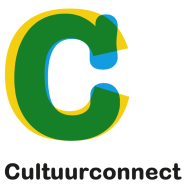 28/01/16Voor verslag: Annika BuysseOpgemaakt: 1 februari 20161.	Agenda	12.	Verslag vorige vergadering	13.	Evaluatie titellijst	1a)	Afgesloten tijdschriften 2015	1b)	Voorstel excerperen stopzetten	2c)	‘Excerperen stopzetten’ evalueren tijdens het komende jaar	2d)	Nieuwe titels om te excerperen:	34.	Afvoer oude artikelen	35.	Varia en rondvraag	56.	Datum volgende vergadering	57.	Taken	58.	Aanwezigheden	5 AgendaDoorgestuurd op: 11/01/2016Agendapunten:Evaluatie titellijst: wijzigingen sinds laatste vergadering jan 2015Afvoer oude artikelenVariaVoorafgaand aan de vergadering worden er twee mededelingen gedaan:Johan Waumans wordt in de werkgroep vervangen door Martine Vanacker. Rosa stipt kort de naamsverandering van Bibnet in Cultuurconnect aan.Verslag vorige vergaderingHet verslag is goedgekeurd ( via het forum).Evaluatie titellijst Afgesloten tijdschriften 2015Kunstbeeld nr97/BGBoek-delen : tijdschrift voor lezers en leeskringen nr358/BC(voortgezet als De Boekensalon Vlacc nr. 377)Mens : milieu-educatie, natuur en samenleving nr341/GE (stopgezet in 2014)Voorstel excerperen stopzettenMo: Reden: zit bij Knack en is dus op die manier al erg toegankelijk voor een groot publiek. In Antwerpen is het in 2015 slechts  1 keer opgevraagd en 39 keer op 8 jaar tijd; in Gent zijn 10-20 uitleningen per jaar.Stoppen met excerperen (afgerond in 2015)Natuur.focus:Reden: in Gent werd het blad max. 2x uitgeleend per jaar. Anderzijds bevat het tijdschrift artikels over natuur die diepgaander zijn dan in  het zusterblad Natuur.blad, maar Natuur.blad wordt wel opgevraagd, Natuur.focus niet meer.Stoppen met excerperen (afgerond in 2015)‘Excerperen stopzetten’ evalueren tijdens het komende jaarDocumentaReden: het is een tijdschrift met een hoog niveau dat meer geschikt is voor gespecialiseerde bibliotheken. Op 8 jaar tijd werd het in Antwerpen maar 15 keer opgevraagd, en slechts 2 keer in het afgelopen jaar. Anderzijds is het een onderwerp waar niet veel over te vinden is. Gent heeft veel recente uitleningen.evaluatie in 2017FolkReden: het tijdschrift bevat povere artikels, wordt eerder door liefhebbers doorbladerd, dan opgevraagd via catalogus. Anderzijds zijn er weinig andere bronnen over het onderwerp.  Het is aanwezig in 123 bibliotheken. In Gent is het nooit opgevraagd (ook de voorloper Goe Vollek niet).evaluatie in 2017New scientist (voortzetting van Natuurwetenschap en techniek): het tijdschrift wordt geëxcerpeerd sinds 2013. Gent vindt het daarom nog wat kort om te beslissen.evaluatie in 2017Res publica: algemeen tijdschrift over Belgische politiek. Tot 2000 werd het opgevraagd, maar recent niet meer. evaluatie in 2017Tijdschrift voor communicatiewetenschapReden: het is een heel specifiek tijdschrift met beschrijvingen van onderzoeken. In Gent werd het over de jaargangen heen 2 tot 17 keer uitgeleend en er zijn vooral veel recente opvragingen. PBL en BS kijken na.evaluatie in 2017ZemZemReden: in Gent zijn er slecht  1 à 2 uitleningen per jaar en bovendien zit er vertraging in publicaties.evaluatie in 2017Zenit:Reden: het is een tijdschrift over sterrenkunde, maar in Gent zijn er slechts 0-1 uitleningen per jaar.evaluatie in 2017Nieuwe titels om te excerperen:Algemene opmerking: op het G6-overleg is beslist om geen nieuwe tijdschriften meer te excerperen, met het oog op de digitale evolutie. De voorgedragen tijdschriften worden daarom in overweging genomen, maar worden voorlopig niet geëxcerpeerd, op 1 uitzondering na:Passage : tijdschrift voor Europese literatuur en cultuur: wordt voorgesteld door Brussel. Het is een belangrijk tijdschrift over literatuur en is aanwezig in Muntpunt, Gent, PBL en Brugge.Cultuurconnect maakt een nieuw Vlacc-nummer aan (nr. 378), BS excerpeert vanaf 2016. Vlaams tijdschrift voor Orthopedagogiek: Vlaamse versie van TOC, wordt voorgesteld door Gent. Het tijdschrift is slechts in 3 bibliotheken aanwezig.evaluatie in 2017De Parelduiker: tijdschrift over Nederlandstalige literatuur, met bezit in 4 bibliotheken (Lier, Zottegem, Brugge en Koksijde). Het bestaat al sinds 1996, maar Brussel heeft het zelf nog niet in bezit. Brussel zal na acquisitie bekijken of het zinvol  is om te excerperen.evaluatie in 2017Cultuurconnect past de lijst ‘Vlacc tijdschriftennummers’ aan. In totaal bevat Open Vlacc op 28/01/2016 75 te excerperen tijdschriften.Afvoer oude artikelenOp de vorige werkgroep werd besloten dat iedereen de lijst van afgesloten tijdschriften zou bekijken met het oog op afvoer of archivering van de excerpten in Vlacc. Voorafgaand aan de werkgroep stuurde Cultuurconnect samen met de agenda een lijst door waarin aangegeven kon worden wat gearchiveerd of wat geschrapt mag worden.Archiveren heeft als resultaat dat de artikelen niet meer in de  publiekscatalogus getoond worden, maar wel nog beschikbaar blijven in een archiefbestand (op een harde schijf). Dit heeft ook consequenties voor de bewaarplicht. Wat gearchiveerd wordt, blijft vallen onder de bewaarplicht, omdat het gearchiveerde bestand teruggezet kan worden.  Bovendien zal onderzocht worden of het archiefbestand kan doorgegeven worden aan de bibliotheken van de werkgroep zodat de gearchiveerde excerpten voor het personeel opvraagbaar blijven.Afvoeren betekent dat de records geschrapt worden in Aleph en dus nooit meer opvraagbaar zijn. De tijdschriften zelf mogen als gevolg daarvan ook afgevoerd worden.Hierbij aansluitend vraagt Gent of tijdschriften die niet als apart nummer in de Vlacc-tijdschriftenlijst voorkomen (voorlopers of voortzettingen op Vlacc-tijdschriften) ook onder de bewaarplicht vallen. Cultuurconnect geeft aan dat dit niet het geval is, enkel de titels met een vlacc-tijdschriftennummer vallen onder de bewaarplicht. Op de vergadering wordt de hele lijst overlopen. Cultuurconnect zal na afloop een overzichtslijst per type (archiveren, archiveren tot 2000 of schrappen) maken. Op de volgende catalografievergadering zal dit overzicht voorgelegd worden aan de provincies. Na goedkeuring kan Cultuurconnect de wijzigingen uitvoeren. Voor de overzichtslijst, incl. commentaar en uitleengegevens: zie  bijlage.Algemene opmerking:Tijdschriften over kunst, cultuur, literatuur en geschiedenis worden niet  afgevoerd of gearchiveerd wegens de blijvende waarde van de artikelen. Ook de tijdschriften die binnen de accentrubrieken van de bibliotheken vallen, blijven behouden.Brugge: tijdschriften die vallen binnen de accentrubriek rond geschiedenis, volkskunde, kunst en  cultuur, filosofie blijven behouden.PBL: tijdschriften over recht en management  blijven behouden.Leuven: tijdschriften over literatuur blijven behouden.Tijdschriften waar enige discussie over is, maar waarvan we de excerpten blijven aanbieden in de publiekscatalogus:Communicatie (BS): het tijdschrift is slechts 2 jaar geëxcerpeerd (146 artikelen). Het heeft een tijdloos karakter, met zeer specifieke artikelen over onderwerpen die nergens anders te vinden zijnGandalf (AN): tijdschrift over muziekAN: 7 uitleningenGE: 2-7 keer uitgeleend, met een laatste uitlening in 2009Wegens de inhoud toch behouden Gemeentekrediet van België,  Het Tijdschrift van het Gemeentekrediet en Het Tijdschrift van Dexia Bank (HS): tijdschriften met interessante artikelen over (lokale) geschiedenis en kunstInternationale spectator (GE) wordt nog uitgeleendJazz (AN)Klasse (AN): omwille van terugvindbaarheid behouden, want de artikelen kunnen via GOpress opgevraagd wordenOnderwijskrant (AN): tijdschrift is bij 10 bibliotheken in bezit, ook enkele oude nummersAN: 31 uitleningenGE: artikelen na 2005 niet meer uitgeleend, oudere artikelen welDoor uitleencijfers van Gent toch behoudenOor (AN): geen twijfel Pasar (LE):GE: 6 tot 15 keer uitgeleendAN: 4  keer uitgeleendPedagogisch tijdschrift (AN): het tijdschrift is aanwezig in 11 bibliotheken. Het excerperen is al 10 jaar gestopt. Er zijn nog andere tijdschriften over pedagogiek, maar het tijdschrift en de artikelen worden nog door studenten ontleendPersoon en gemeenschap (AN): aanwezig in 10 bibliotheken, waaronder Mechelen die nog oude nummers in bezit heeft.AN: veel uitleningenGE: nog recente uitleningenPsychologie en maatschappij (AN): tijdschrift met interessante artikelen die niet op internet te vinden zijn; aanwezig in 2 andere bibliothekenAN: 31 uitleningen op 5 jaarRaaklijnen en Vlink (voortzetting van Raaklijnen) (BS):GE: veel uitleningen en ook recenteReflector (GE): wordt nog altijd uitgeleend, vooral interessant voor het secundair onderwijsSportgericht (en voorloper RSG): inhoudelijk nog interessant, andere invalshoek dan bestaande bronnenTijdschrift voor marketing (HS): tijdschrift dat merken en bedrijven belicht. Er bestaan weinig boeken in die rubriek, waardoor het ook voor studenten interessant is Verpleegkundig perspectief (GE) wordt nog frequent uitgeleend (2005-2006)Voeding nu (LE): Het tijdschrift is de laatste jaren inhoudelijk oppervlakkiger geworden. De inhoud kan ook in andere bronnen gevonden worden. Het excerperen is pas in 2013 gestopt, waardoor we nog even wachten met archiveren of schrappen.Varia en rondvraagCultuurconnect: Rosa geeft een korte toelichting bij de jaarlijkse statistiek. Er zijn 2.899 artikelen ingevoerd in 2015. Het totaal aantal artikelen in Open Vlacc bedraagt 172.968. Het totale aantal te excerperen tijdschriften in 2016 komt neer op 75 tijdschriften.Datum volgende vergaderingDonderdag 26 januari 2017 om 10uTakenAanwezighedenwatwietegen wanneerTijdschriftenlijst updatenCultuurconnectFebruari 2016Opstellen overzichtslijst ‘afvoeren en archiveren’ en  aftoetsen op werkgroep Catalografie Cultuurconnect24 maart 2016Afvoeren en archiveren in vlacc   o.b.v. lijst Cultuurconnectjanuari 2017Aanpassing titelbeschrijvingen wegens stopzetting  CultuurconnectFebruari 2016Lijst ‘te evalueren tijdschriften’ opvolgen m.b.t. uitleencijfers e.d.AN, BG, BS, GE, HS, LEJanuari 2017Uitleencijfers ‘Tijdschrift voor Communicatiewetenschap’ nakijkenBS en HSJanuari 2017Excerperen PassageBSVanaf januari 2016NaamOrganisatieAanw./
verontsch.Greet ClaesBibliotheek AntwerpenALut De BlockBibliotheek LeuvenACathérine MichielssenBibliotheek BruggeVEric TierensBibliotheek GentASaskia VandenhovePB LimburgAMartine VanackerBibliotheek BrusselARosa MatthysCultuurconnectAAnnika BuysseCultuurconnectA